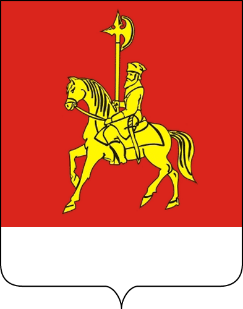 АДМИНИСТРАЦИЯ КАРАТУЗСКОГО РАЙОНАПОСТАНОВЛЕНИЕОб утверждении сети муниципальных образовательных учреждений на 2023-2024 учебный годВ соответствии  со статьями 27.1, 28  Устава Каратузского района, на основании  статьи 9 Федерального закона от 29.12.2012 № 273-ФЗ «Об образовании в Российской Федерации», в целях обеспечения эффективного функционирования и развития системы образования в Каратузском районе, ПОСТАНОВЛЯЮ:1.Утвердить  на 2023-2024 учебный год:сеть муниципальных образовательных учреждений, действующих на территории Каратузского района, согласно приложению № 1;наполняемость сети муниципальных образовательных учреждений, действующих на территории Каратузского района,  согласно приложению 
№ 2;количество классов-комплектов в общеобразовательных учреждениях, реализующих начальное общее, основное общее, среднее  общее образование согласно приложению № 3;наполняемость классов-комплектов в общеобразовательных учреждениях, реализующих начальное общее, основное общее, среднее общее образование, исходя из фактического наличия  учащихся согласно приложению № 4.2. Постановление администрации Каратузского района от 21.09.2022   № 736-п «Об утверждении сети муниципальных образовательных учреждений на 2022-2023 учебный год» считать утратившими силу.3.Контроль за исполнением настоящего постановления возложить на       А.А. Савина, заместителя главы района по социальным вопросам.4.Постановление вступает в день, следующий за днем его официального опубликования в периодическом печатном издании «Вести муниципального образования «Каратузский район», и применяется к правоотношениям, возникшим с 1 сентября 2023 года.Глава района                                                                              		К.А. Тюнин Наполняемость сети муниципальных образовательных учреждений, действующих на территории Каратузского района, на 2023-2024 учебный годКоличество классов-комплектов в муниципальных общеобразовательных учреждениях, действующих на территории Каратузского района, реализующих начальное общее, основное общее, среднее общее образованиеНаполняемость классов-комплектов в общеобразовательных учреждениях, действующих на территории Каратузского района, реализующих начальное общее, основное общее, среднее общее образование, исходя из фактического наличия учащихсяАДМИНИСТРАЦИЯ КАРАТУЗСКОГО РАЙОНАПОСТАНОВЛЕНИЕ25.09.2023                                  с. Каратузское                                        №  885-пО внесении изменений в постановление администрации Каратузского района от 12.01.2023 № 15-п «О создании комиссии по вопросам демографии»В связи с произошедшими кадровыми изменениями в составе комиссии по демографии Каратузского района, руководствуясь Уставом муниципального образования «Каратузский район», ПОСТАНОВЛЯЮ:1. Приложение № 1 к постановлению администрации Каратузского района от 12.01.2023 № 15-п «О создании комиссии по демографии» изменить и изложить в новой редакции, согласно приложению.2. Контроль за исполнением настоящего постановления возложить на заместителя главы района по социальным вопросам (А.А. Савин).    	3. Постановление вступает в силу в день, следующий за днем его официального опубликования в периодическом печатном издании «Вестимуниципального образования «Каратузский район».Глава района                                                                                   К.А. ТюнинСОСТАВ КОМИССИИ ПО ВОПРОСАМ ДЕМОГРАФИИ, СЕМЬИ И ДЕТСТВА АДМИНИСТРАЦИЯ КАРАТУЗСКОГО РАЙОНАПОСТАНОВЛЕНИЕ29.09.2023		с. Каратузское	№ 913-пО проведении районных соревнований по мини - футболу среди физкультурно-спортивных клубов и учащихся образовательных учреждений Каратузского района - закрытие летнего сезона 2023 года.	В целях развития массовой физической культуры и спорта, пропаганды здорового образа жизни среди сельских жителей, расширения сети общественных физкультурно-спортивных объединений и клубов, по выявлению и поддержки лучших спортивных команд, ПОСТАНОВЛЯЮ:	1. И.о. директора МБУ «Центр физической культуры и спорта Каратузского района» (А.С. Россихин), организовать подготовку спортивного мероприятия по мини-футболу закрытие летнего сезона 2023 года в с. Каратузское, 07 октября 2023 года, на искусственном мини-футбольном поле на территории корпуса №1, ул. Шевченко 16.2. Утвердить Положение о проведении районных соревнований по мини-футболу закрытие летнего сезона 2023 года. (приложение №1).3.  Директору МБОУ «Каратузская СОШ имени Героя Советского союза Е.Ф. Трофимова» (И.В.Булгаковой) обеспечить подготовку футбольного поля.         4. И.о руководителю управления образования (А.В. Дермер организовать участие учащихся образовательных учреждений района в данном мероприятии.5. Руководителям физкультурно-спортивных клубов организовать подготовку поселковых спортивных команд и принять участие в данном мероприятии, согласно положения.           6. Финансовое управление администрации Каратузского района (заместитель главы района по финансам, экономике - руководителю финансового управления администрации Каратузского района Е.С. Мигла) обеспечить финансирование данного мероприятия в пределах средств подпрограммы «Развитие массовой физической культуры и спорта» реализуемой в рамках муниципальной программы «Развитие спорта Каратузского района» (Мероприятие 1.1. Организация и проведение спортивно-массовых мероприятий).  	7. Контроль за исполнением настоящего постановления возложить на заместителя главы района по социальным вопросам Савина А.А	8. Постановление вступает в силу в день, следующий за днём его официального опубликования в периодическом печатном издании «Вести муниципального образования «Каратузский район».И.о. главы района                                                                                  А.А. Савин                                                                                                                     Приложение № 1 к Постановлению                                                                                                                         администрации   Каратузского района                                                                                                                           от 29.09.2023 № 913-пПОЛОЖЕНИЕ О проведении районных соревнований по мини-футболу среди физкультурно-спортивных клубов и учащихся образовательных учреждений Каратузского района - закрытие летнего сезона 2023 года. I. Цели и задачи: Соревнования проводятся с целью популяризации футбола среди сельских физкультурно-спортивных клубов и любителей спорта района и посвящены закрытию летнего спортивного сезона. Приобщение населения к систематическим занятиям физкультурой и спортом, формирование здорового образа жизни. Повышение спортивного мастерства и выявление сильнейших команд и спортсменов. II. Руководство проведением соревнований:Руководство проведением соревнований возложено на МБУ «ЦФКС Каратузского района». III. Место и время проведения:Соревнования проводятся в с. Каратузское, на искусственном мини-футбольном поле корпуса №1. ул. Шевченко 16.  07 октября 2023 года. Начало соревнований - в 10:00 часов.Судейская коллегия с 9.30 ч. до 10:00 ч.  IV. Участники соревнований:1. Для участия в соревнованиях допускаются сборные команды сельских ФСК (физкультурно-спортивных клубов) района, учреждений и организаций Каратузского района. 2. Для участия допускаются сборные кустовых команд:3. Состав команды - 8 человек. Возраст игроков юноши 16+. V. Определение победителей:Определение победителей определяются по наибольшей сумме набранных очков, в случае равного количества набранных очков - по результатам встреч между командами. Система розыгрыша определяется на судейской коллегии. VI. Награждение победителей:Команда - победитель награждается кубком и грамотой, призеры - грамотами. Лучшие игроки - грамотами. VII. Финансирование:Все расходы по проезду и питанию участников за счет командирующих организаций. Награждение за счет средств МБУ «ЦФКС Каратузского района»VIII. Подача заявок. Заявки подаются в судейскую коллегию в день соревнований. Предварительные заявки на участие в соревнованиях подаются в обязательном порядке до 05.10.2023 г. в МБУ «ЦФКС Каратузского района» тел: 21-0-70 Команды, не подавшие предварительные заявки, к соревнованиям не допускаются.  АДМИНИСТРАЦИЯ  КАРАТУЗСКОГО  РАЙОНАПОСТАНОВЛЕНИЕ29.09.2023			               с. Каратузское 			        № 911-пО внесении изменений в постановление администрации Каратузского района от 27.12.2021 № 1076-п «Об утверждении порядка предоставления субсидии на возмещение фактически понесенных затрат по приобретению крупного рогатого скота гражданам, ведущим личное подсобное хозяйство на территории Каратузского района»В соответствии со статьёй 179 Бюджетного кодекса Российской Федерации, постановлением администрации Каратузского района от 24.08.2020 № 674-п «Об утверждении Порядка принятия решений о разработке муниципальных программ Каратузского района, их формировании и реализации», руководствуясь ст. 26-28 Устава муниципального образования «Каратузский район», ПОСТАНОВЛЯЮ:1. Приложение № 6 к Порядку предоставления субсидии на возмещение фактически понесенных затрат по приобретению и/или заготовке кормов на содержание сельскохозяйственных животных гражданам, ведущим личное подсобное хозяйство на территории Каратузского района изложить в новой редакции согласно приложению  к настоящему постановлению.2. Контроль за исполнением настоящего постановления возложить на начальника отдела сельского хозяйства администрации Каратузского района В.В. Дмитриева.3. Постановление вступает в силу в день, следующий за днём его официального опубликования в периодическом печатном издании Вести муниципального образования «Каратузский район».И.о. главы района                                                                                А.А. Савин Приложение к постановлению администрации Каратузского района от 29.09.2023 № 911-пПриложение № 6к Порядку предоставления субсидии на возмещение фактически понесенных затрат по приобретению крупного рогатого скота гражданам, ведущим личное подсобное хозяйство на территории Каратузского районаСостав комиссииВ рамках реализации Порядка о предоставлении субсидии на возмещение фактически понесенных затрат по приобретению крупного рогатого скота гражданам, ведущим личное подсобное хозяйство на территории Каратузского района создать комиссию в следующем составе:Председатель комиссии: Мигла Елена Сергеевна – заместитель главы района по финансам, экономике – руководитель финансового управления.Заместитель председателя комиссии:Дмитриев Валерий Владимирович - начальник отдела сельского хозяйства;Секретарь комиссии:Патепкин Виктор Николаевич - ведущий специалист отдела сельского хозяйства;Члены комиссии:	Радзюк Марина Николаевна – руководитель муниципального специализированного бюджетного учреждения по ведению бухгалтерского учета «Районная централизованная бухгалтерия»;Функ Юлия Андреевна – и.о.начальника отдела экономики, производства и развития предпринимательства;Дэка Эдуард Владимирович – главный специалист отдела по взаимодействию с территориями, организационной работе и кадрам;Назарова Оксана Анатольевна – начальник отдела земельных и имущественных отношений..АДМИНИСТРАЦИЯ КАРАТУЗСКОГО РАЙОНАПОСТАНОВЛЕНИЕ29.09.2023                                  с. Каратузское                                           №896-пО внесении изменений и дополнений в постановление администрации Каратузского района от 14.12.2022 № 1034-п «Об утверждении Правил организации транспортного обслуживания населения муниципального образования «Каратузский район»»В целях обеспечения безопасности пассажирских перевозок, повышения культуры и качества обслуживания пассажиров, упорядочения процесса регулирования отношений в сфере организации транспортного обслуживания населения, на основании Федерального закона от 06.10.2003 № 131-ФЗ «Об общих принципах организации местного самоуправления в Российской Федерации», Федерального закона от 08.11.2007 № 259-ФЗ «Устав автомобильного транспорта и городского наземного электрического транспорта», Федерального закона от 13.07.2015 №  220-ФЗ «Об организации регулярных перевозок пассажиров и багажа автомобильным транспортом и городским наземным электрическим транспортом в Российской Федерации и о внесении изменений в отдельные законодательные акты Российской Федерации», руководствуясь  Уставом муниципального образования «Каратузский район», ПОСТАНОВЛЯЮ:1. Внести в приложение к постановлению администрации Каратузского района от 14.12.2022 № 1034-п «Об утверждении Правил организации транспортного обслуживания населения муниципального образования «Каратузский район»» (далее – Приложение) следующие изменения и дополнения:1.1. Пункт 2 Приложения добавить подпунктом 2.2. следующего содержания:«2.2. Осуществление регулярных перевозок пассажиров по регулируемым тарифам обеспечивается посредством:1) заключения уполномоченным органом исполнительной власти Красноярского края  или уполномоченным органом местного самоуправления Каратузского района либо иным государственным или муниципальным заказчиком государственного или муниципального контракта в порядке, установленном законодательством Российской Федерации о контрактной системе в сфере закупок товаров, работ, услуг для обеспечения государственных и муниципальных нужд, с учетом положений настоящего Федерального закона;2) заключения в соответствии с законодательством Российской Федерации о концессионных соглашениях, законодательством Российской Федерации о государственно-частном партнерстве, муниципально-частном партнерстве концессионного соглашения, соглашения о государственно-частном партнерстве, соглашения о муниципально-частном партнерстве, предусматривающих использование транспортных средств городского наземного электрического транспорта (трамваев, троллейбусов), автобусов, приводимых в движение электрической энергией от батареи, заряжаемой от внешнего источника (электробусов), для осуществления регулярных перевозок пассажиров и багажа и эксплуатацию объектов, технологически обеспечивающих их движение, - в случае, если это предусмотрено документом планирования регулярных перевозок или региональным комплексным планом транспортного обслуживания населения.»в подпункте  5.3. пункта 5 приложения:в абзаце первом слова «в соответствии с действующем законодательством» заменить словами «в соответствии с законодательством Красноярского края».Пункт  5 Приложения дополнить подпунктом 5.4. следующего содержания:«5.4. Размер регулируемого тарифа на перевозки по маршрутам регулярных перевозок с использованием объектов инфраструктуры автомобильного транспорта или городского наземного электрического транспорта, являющихся объектом концессионного соглашения либо соглашения о государственно-частном партнерстве или соглашения о муниципально-частном партнерстве, в период действия соответствующего соглашения не может превышать:1) максимальный размер регулируемого тарифа на перевозки по муниципальным маршрутам регулярных перевозок автомобильным транспортом или городским наземным электрическим транспортом в пределах территории того же муниципального образования - при перевозках по муниципальным маршрутам регулярных перевозок;2) максимальный размер регулируемого тарифа на перевозки по межмуниципальным маршрутам регулярных перевозок автомобильным транспортом или городским наземным электрическим транспортом в пределах территории Красноярского края - при перевозках по межмуниципальным маршрутам регулярных перевозок;3) максимальный размер регулируемого тарифа на перевозки по смежным межрегиональным маршрутам регулярных перевозок автомобильным транспортом или городским наземным электрическим транспортом в пределах территорий Красноярского края, по которым проходят такие маршруты, - при перевозках по смежным межрегиональным маршрутам регулярных перевозок».Контроль за исполнением настоящего постановления возложить на Д.В. Щербакова, начальника отдела ЖКХ, транспорта, строительства и связи администрации Каратузского района.Постановление вступает в силу в день, следующий за днем его официального опубликования в периодичном печатном издании «Вести муниципального образования «Каратузский район»».Опубликовать постановление на «Официальном интернет-портале правовой информации Красноярского края» (www.zakon.krskstate.ru).И.о. главы района                                                                           А.А. СавинАДМИНИСТРАЦИЯ КАРАТУЗСКОГО РАЙОНАПОСТАНОВЛЕНИЕ29.09.2023                                   с. Каратузское                                        № 908-пО внесении изменений в постановление администрации Каратузского района от 28.08.2020 № 699-п «О создании территориальной комиссии по снижению задолженности в бюджеты всех уровней и взносов во внебюджетные фонды»В целях координации работы по увеличению поступлений доходов, обеспечения снижения задолженности по налоговым платежам во все уровни бюджетов и взносам во внебюджетные фонды,  руководствуясь Федеральным законом от 06.10.2003 № 131-ФЗ «Об общих принципах организации местного самоуправления в Российской Федерации» с учетом изменений         и дополнений, ПОСТАНОВЛЯЮ:1. Пункт 1 постановления  администрации Каратузского района            от 28.08.2020 № 699-п «О создании территориальной комиссии по снижению задолженности в бюджеты всех уровней и взносов во внебюджетные фонды»изменить и изложить в следующей редакции: «1.Создать территориальную  комиссию по снижению задолженности в бюджеты всех уровней и взносов во внебюджетные фонды согласно приложению к настоящему постановлению».          2. Постановление администрации Каратузского района от 15.06.2023 № 559-п «О внесении изменений в постановление администрации Каратузского района от 28.08.2020 № 699-п «О создании территориальной комиссии по снижению задолженности в бюджеты всех уровней и взносов во внебюджетные фонды» считать утратившим силу.3. Контроль за исполнением настоящего постановления возложить        на заместителя главы района по финансам, экономике – руководителя финансового управления администрации Каратузского района Мигла Е.С.4. Настоящее постановление вступает в силу в день, следующий за днем его официального опубликования в периодическом печатном издании Вести муниципального образования «Каратузский район».И.о. главы района                                                                                   А.А. СавинСоставтерриториальной комиссии по снижению задолженности в бюджеты всех уровней и взносов во внебюджетные фондыМигла Е.С., заместитель главы района по финансам, экономике – руководитель финансового управления администрации Каратузского района, председатель комиссии.Сергеева Е.А., специалист 1 категории отдела экономики, производства и развития предпринимательства администрация Каратузского района, секретарь комиссии.Члены комиссии:Дашук А.Ю., начальник Межрайонной инспекции Федеральной налоговой службы № 10 по Красноярскому краю (по согласованию);Корчагина Е.С., начальник отдела, старший судебный пристав отдела главного управления Федеральной службы судебных приставов по Каратузскому району (по согласованию);Кулешов А.О., прокурор района, советник юстиции (по согласованию);	Бакурова С.И., руководитель клиентской службы в Каратузском районе ОСФР по Красноярскому краю (по согласованию);Дмитриев В.В., начальник отдела сельского хозяйства администрации Каратузского района;Функ Ю.А., и.о. начальника отдела экономики, производства и развития предпринимательства администрации Каратузского района;Таратутина В.Т., ведущий специалист бюджетного отдела финансового управления администрации Каратузского района;Назарова О.А., начальник отдела земельных и имущественных отношений администрации Каратузского района;Радзюк  М.Н., руководитель  МСБУ «РЦБ»;Дэка Г.В., главный специалист по охране труда администрации Каратузского района.АДМИНИСТРАЦИЯ КАРАТУЗСКОГО РАЙОНАПОСТАНОВЛЕНИЕ26.09.2023		                        с. Каратузское 				        № 894-пОб утверждении Порядка осуществления бюджетных полномочий главных администраторов доходов бюджетной системы Российской Федерации, являющихся органами местного самоуправления Каратузского района и находящимися в их ведении бюджетными учреждениями.В соответствии со статьей 160.1 Бюджетного кодекса Российской Федерации, подпунктом 16 пункта 8 Решения Каратузского районного Совета депутатов от 03.07.2018 №21-174 «О бюджетном процессе в Каратузском районе», руководствуясь Уставом Муниципального образования «Каратузский район» ПОСТАНОВЛЯЮ:1. Утвердить Порядок осуществления бюджетных полномочий главных администраторов доходов бюджетной системы Российской Федерации, являющихся органами местного самоуправления Каратузского района и находящимися в их ведении бюджетными учреждениями, согласно приложению;2. Постановление администрации Каратузского района от 17.12.2008 №930-п «Об утверждении Порядка осуществления бюджетных полномочий главных администраторов доходов бюджетной системы Российской Федерации, являющихся органами местного самоуправления Каратузского района и находящимися в их ведении бюджетными учреждениями» признать утратившим силу;3. Контроль за исполнением настоящего постановления возложить на заместителя главы района по финансам, экономике – руководителя финансового управления администрации Каратузского района Е.С. Мигла;4. Постановление вступает в силу в день, следующий за днем его официального опубликования в периодическом печатном издании «Вести муниципального образования «Каратузский район»».Глава района                                                                                                      К.А. Тюнин                                                                                                                                   Приложение к постановлению                                                                                                                                                                                администрации Каратузского                                                                                                                                   района от 26.09.2023 № 894-пПорядок осуществления бюджетных полномочий главных администраторов доходов бюджетной системы Российской Федерации, являющихся органами местного самоуправления Каратузского района и находящимися в их ведении бюджетными учреждениямиОбщие положения1. Настоящий Порядок осуществления бюджетных полномочий главных администраторов доходов бюджетов бюджетной системы Российской Федерации, являющихся органами местного самоуправления Каратузского района и находящимися в их ведении бюджетными учреждениями (далее - Порядок, Главные администраторы), разработан в соответствии с пунктом 4 статьи 160.1 Бюджетного кодекса Российской Федерации, подпунктом 16 пункта 8 Решения Каратузского районного Совета депутатов от 03.07.2018 №21-174 «О бюджетном процессе в Каратузском районе».2. В процессе осуществления бюджетных полномочий Главные администраторы:а) формируют и утверждают перечень администраторов доходов бюджетов бюджетной системы Российской Федерации, подведомственных Главному администратору (далее - Администраторы);принимают правовые акты, наделяющие казенные учреждения, находящиеся в ведении Главных администраторов, полномочиями администратора доходов бюджетов бюджетной системы Российской Федерации (далее - доходы бюджетов) и устанавливающие перечень администрируемых доходов бюджетов;б) формируют и представляют в финансовые органы следующие документы по администрируемым доходам:сведения, необходимые для составления среднесрочного финансового плана и (или) проекта бюджета;прогноз поступления доходов в сроки, установленные нормативными правовыми актами, по форме, согласованной с финансовыми органами;аналитические материалы по исполнению администрируемых доходов соответствующего бюджета в установленные финансовыми органами сроки;сведения, необходимые для составления и ведения кассового плана, в порядке и сроки, установленные финансовыми органами;в) формируют и представляют сводную бюджетную отчетность главного администратора доходов бюджетов по формам, в порядке и сроки, установленные финансовыми органами;г) устанавливают порядок предоставления подведомственными Администраторами бюджетной отчетности и иных сведений, необходимых для осуществления полномочий главного администратора доходов бюджетов;д) исполняют полномочия администратора доходов бюджетов в соответствии с принятыми ими правовыми актами об осуществлении полномочий администратора доходов бюджетов;е) доводят правовые акты, указанные в подпункте «а» пункта 2 Порядка, до Администраторов не позднее 5 рабочих дней со дня их принятия;ж) в случае внесения изменений в перечень Администраторов и (или) перечень доходов, в отношении которых Главный администратор наделен полномочиями главного администратора доходов бюджетов, в течение 10 рабочих дней со дня внесения таких изменений вносят изменения в правовые акты, указанные в подпункте «а» пункта 2 Порядка;з) по согласованию с финансовым управлением администрации Каратузского района утверждают методику прогнозирования поступлений доходов в бюджеты бюджетной системы Российской Федерации, включающую все доходы бюджетов, в отношении которых они осуществляют полномочия главных администраторов доходов бюджетов, а также все доходы, полномочия главных администраторов доходов бюджетов которых осуществляют находящиеся в их ведении казенные учреждения, в соответствии с общими требованиями к такой методике, установленными Правительством Российской Федерации.3. Правовые акты, указанные в подпункте «а» пункта 2 Порядка, должны содержать:а) определение порядка и сроков сверки данных бюджетного учета администрируемых доходов бюджетов в соответствии с нормативными правовыми актами Российской Федерации;б) требование об установлении Администраторами порядка обмена информацией между структурными подразделениями Администратора в целях организации учета администрируемых доходов (в том числе обеспечение обмена информацией о принятых финансовых обязательствах и решениях об уточнении (о возврате) платежей в бюджет по установленным формам);г) требование об установлении Администраторами по согласованию с Главным администратором регламента реализации полномочий по взысканию дебиторской задолженности по платежам в бюджет, пеням и штрафам по ним, разработанного в соответствии с общими требованиями, установленными Министерством финансов Российской Федерации;д) иные положения, необходимые для реализации полномочий администратора доходов бюджетов.4. Главные администраторы, осуществляющие полномочия администратора доходов бюджетов, устанавливают:порядок обмена информацией между структурными подразделениями Главного администратора в целях организации учета администрируемых доходов (в том числе обеспечение обмена информацией о принятых финансовых обязательствах и решениях об уточнении (о возврате) платежей в бюджет по установленным формам);регламент реализации полномочий по взысканию дебиторской задолженности по платежам в бюджет, пеням и штрафам по ним, разработанный в соответствии с общими требованиями, установленными Министерством финансов Российской Федерации.5. В случае изменения состава и (или) функций Главных администраторов Главные администраторы в течение пяти дней с момента такого изменения доводят эту информацию до финансового управления администрации Каратузского района.АУКЦИОННАЯ ДОКУМЕНТАЦИЯ № 1Администрация Каратузского района на основании постановлений № 837-п от  15.09.2023г «О проведении аукциона на право заключения аренды земельного участка, находящегося в государственной собственности», объявляет о проведении  открытого аукциона на право  заключения договоров аренды земельных участков, находящихся в государственной собственности. Аукцион назначается на 09 часов 00 минут (местного времени) 02.11.2023 года в помещении по адресу: 662850, Россия, Красноярский край, Каратузский район, с. Каратузское, ул. Советская, 21, кабинет № 310. Контактный телефон: 8(39137)22-3-35.Организатор аукциона – Администрация Каратузского района  Участниками аукциона на право заключения договора аренды земельных участков, находящихся в государственной собственности, могут являться граждане и юридические лица.Аукцион является открытым по составу участников.Аукцион не проводится в электронной форме (ПУНКТ 2 СТ.39.13 Земельного кодекса).Лот № 1Предметом аукциона является право на заключение договора аренды земельного участка с кадастровым номером 24:19:0201002:431, площадью 2000 кв.м., в границах, указанных в кадастровом паспорте, из категории земель: земли населенных пунктов, Адрес (местоположение): РФ, Красноярский край, Каратузский район, с. Верхний Кужебар, ул. Ленина, 107, разрешенным использованием: Для ведения личного подсобного хозяйстваСведения о земельном участке:Земельный участок расположен в границах Каратузского сельского поселения  Каратузского района Красноярского края.Территориальная зона: зона индивидуальной жилой застройки –ЖТехнические условия подключения объекта к сетям инженерно-технического обеспечения: 	Согласно сведений ПАО «Красноярскэнергосбыт», техническая возможность присоединения к электрическим сетям Россети Сибири определяется на стадии подготовки Технических условий, являющихся неотъемлемой частью Договора об осуществлении технологического присоединения на момент подачи заявки на технологическое присоединение.	Сроки технологического присоединения, срок действия технических условий и стоимость технологического присоединения к электрическим сетям определяются в соответствии с действующим законодательством на момент подготовки оферты договора об осуществлении технологического присоединения.Иные условия: Параметры разрешенного строительства, реконструкции: - этажность жилых домов – не выше 3-х  надземных этажей;- площадь приусадебных земельных участков – от 500 до 2000 кв. м, включая площадь застройки;         - коэффициент застройки  не более  - 0,3;        - коэффициент свободных территорий не менее  - 0,7;        - ширина вновь отводимых участков должно быть не менее 25 м;	 - расстояние от жилых домов и хозяйственных построек на приусадебном земельном участке до жилых домов и хозяйственных построек на соседних земельных участках - в соответствии с противопожарными требованиями от 6 м до 15 м  в зависимости от степени огнестойкости зданий;- расстояние для подъезда пожарной техники  к жилым домам и хозяйственным постройкам - от 5м до 8 м;- расстояние от хозяйственных построек для скота и птицы до окон жилых помещений дома: от одиночных или двойных построек - не менее 15 м, от построек, имеющих до 8 блоков - не менее 25 м, от построек, имеющих от 9 до 30 блоков - не менее 50 м, свыше 30 блоков - не менее 100 м.       Размещаемые в пределах селитебной территории группы сараев должны содержать не более 30 блоков каждая; -  расстояние от окон жилых помещений дома до дворовых туалетов – от 8  до  12 м;- расстояние до границ соседнего участка: от основного строения - не менее 6 метров, от хозяйственных и прочих строений, открытой стоянки автомобиля и отдельно стоящего гаража – не менее 1 м.	2.1.3 Обременения земельного участка: отсутствуют.2.1.4 Ограничения использования земель: нет.Начальная цена предмета аукциона не менее 1,5 % кадастровой стоимости земельного участка: - 2042 руб. 70 копеек, (Две тысячи сорок два рубля 70 копеек)Ежегодный размер арендной платы за земельный участок -61 рубль 28 копеек. Размер задатка 100 % начальной цены предмета аукциона: 2042 руб. 70 копеек, (Две тысячи сорок два рубля 70 копеек)Срок аренды земельного участка– 20 (двадцать) лет. 1.Порядок внесения задатка: Задаток вносится до даты подачи заявки путем безналичного перечисления на расчетный счет организатора аукциона. Реквизиты счета для перечисления задатка – ИНН 2419002063 КПП 241901001Банк получателя Отделении Красноярск Банка России//УФК по Красноярскому краю  г. Красноярск.Получатель: УФК по Красноярскому краю (Отдел земельных и имущественных отношений администрации Каратузского района (л/с 05193019170)Единый казначейский счет; 40102810245370000011Казначейский счет: 03232643046220001900БИК 010407105КБК 90411105013050000120  ОКТМО  04622000назначение платежа – «Оплата задатка за участие в аукционе на право заключения договора аренды земельного участка Лот №___».Документом, подтверждающим поступление задатка на счет организатора аукциона является выписка со счета организатора аукциона.Исполнение обязанности по внесению задатка третьими лицами не допускается.2.Порядок приема заявки на участие в аукционе, адрес места ее приема, дата и время начала и окончания приема заявок на участие в аукционе:Для участия в аукционе заявителями представляются следующие документы:- заявка на участие в аукционе по установленной форме с указанием банковских реквизитов счета для возврата задатка;  - копию документов, удостоверяющих личность заявителя (для граждан- паспорт); - документы, подтверждающие внесение задатка;- надлежащим образом оформленная доверенность на лицо, имеющее право действовать от имени заявителя, если заявка подается представителем заявителя.Все вышеуказанные документы должны быть составлены на русском языке (либо содержать надлежащим образом заверенный перевод на русский язык).Предоставление документов, подтверждающих внесение задатка, признается заключением соглашения о задатке.Форму заявки на участие в аукционе, а также проект договора аренды земельного участка можно получить на официальных сайтах: Российской Федерации в информационно-телекоммуникационной сети Интернет www.torgi.gov.ru, в администрации Каратузского района по адресу: Россия, Красноярский край, Каратузский район, с.Каратузское, ул. Советская,21, каб. № 310. Способы подачи: лично путем подачи заявления, письмом и на эл. адрес: zem.karatuz@yandex.ru заверенной электронной цифровой подписью.По одному лоту заявитель вправе подать только одну заявку на участие в аукционе.Заявки на участие в аукционе принимаются по адресу: Россия, Красноярский край, Каратузский район, с.Каратузское, ул. Советская, 21, каб. № 310.  с 09 часов 00 минут 02.10.2023 года до 16 часов 00 минут  26 октября 2023 года включительно,  понедельник — пятница с 8.30 до 17.00, обед с 12.00 до 13.15.  Заявка на участие в аукционе, поступившая по истечении срока приема заявок, возвращается заявителю в день ее поступления.Заявитель имеет право отозвать принятую организатором аукциона заявку на участие в аукционе до дня окончания срока приема заявок, уведомив об этом в письменной форме организатора аукциона. 3.Порядок определения участников аукциона:Рассмотрение заявок на участие в аукционе и определение участников аукциона состоится по месту проведения аукциона: Россия, Красноярский край, Каратузский район, с.Каратузское, ул. Советская,21, каб. № 310.в 14 часов 00 минут 27.10.2023 года. Заявитель, признанный участником аукциона, становится участником аукциона с даты подписания организатором аукциона протокола рассмотрения заявок. Протокол рассмотрения заявок на участие в аукционе подписывается организатором аукциона не позднее чем в течение одного дня со дня их рассмотрения.Заявитель не допускается к участию в аукционе в следующих случаях:1) непредставление необходимых для участия в аукционе документов или представление недостоверных сведений;2) непоступление задатка на дату рассмотрения заявок на участие в аукционе;3) подача заявки на участие в аукционе лицом, которое в соответствии с настоящим Кодексом и другими федеральными законами не имеет права быть участником конкретного аукциона, приобрести земельный участок в аренду;4. Наличие сведений о заявителе в предусмотренном статьей 39.12. ЗК РФ реестре недобросовестных участников аукциона.Регистрация участников аукциона проводится в день и в месте проведения аукциона; Россия, Красноярский край, Каратузский район, с.Каратузское, ул. Советская,21, каб. № 310.4.Порядок проведения аукциона:а) аукцион является открытым по составу участников;б) участникам аукциона выдаются пронумерованные карточки участника аукциона (далее — карточки);в) аукционист оглашает начальную цену предмета аукциона и порядок проведения аукциона:— участникам аукциона предлагается путем поднятия карточек заявить о согласии приобрести предмет аукциона за указанную цену;— после поднятия карточек несколькими участниками аукциона аукционист заявляет следующее предложение по цене предмета аукциона, превышающей начальную цену (далее — цена). Каждая цена превышает предыдущую на «шаг аукциона»;— повышение цены заявляется аукционистом до тех пор, пока не останется поднятой одна карточка;в) победителем аукциона признается участник, единственная карточка которого осталась поднятой после троекратного объявления аукционистом цены; по завершении аукциона аукционист объявляет о продаже земельного участка, называет размер цены земельного участка победителя аукциона;г) размер цены земельного участка  заносится в протокол о результатах аукциона, составляемый в двух экземплярах.Победителем аукциона признается участник, предложивший наиболее высокий размер предмета аукциона.Протокол о результатах аукциона составляется в двух экземплярах, один из которых передается победителю аукциона, а второй остается у Продавца.Протокол о результатах аукциона является основанием для заключения с победителем аукциона  договора аренды земельного участка.Задатки лицам, участвовавшим в аукционе, но не победившим в нем возвращаются в течение 3 рабочих дней со дня подписания протокола о результатах аукциона.В течение 10 дней со дня составления протокола о результатах аукциона Продавец направляет победителю аукциона 2 экземпляра подписанного проекта договора аренды земельного участка. При этом размер  цены лота определяется в размере, предложенном победителем аукциона.В данном случае, не допускается заключение  договора аренды  земельного участка ранее, чем через 10 дней со дня размещения информации о результатах аукциона на официальном сайте Российской Федерации в сети Интернет для размещения информации о проведении торгов, определенном Правительством Российской Федерации www. torgi. gov.ru.Задаток, внесенный лицом, признанным победителем аукциона, засчитываются в счет    арендной платы по договору аренды земельного участка. Задаток лица, не заключившего в установленный срок договор аренды земельного участка, вследствие уклонения от заключения указанного договора, не возвращается.Признание аукциона несостоявшимся:1. В случае если на основании результатов рассмотрения заявок на участие в аукционе принято решение об отказе в допуске к участию в аукционе всех заявителей или о допуске к участию в аукционе и признании участником аукциона только одного заявителя, аукцион признается несостоявшимся.В случае если аукцион признан несостоявшимся и только один заявитель признан участником аукциона, Продавец в течение 10 дней со дня подписания протокола рассмотрения заявок на участие в аукционе направляет заявителю 3 экземпляра подписанного проекта договора. При этом размер  цены продажи земельного участка, размер годовой арендной платы определяются в размере, равном начальной цене предмета аукциона.В данном случае задаток, внесенный для участия в аукционе, засчитываются в счет  цены продажи земельного участка, в счет арендной платы за земельный участок. При уклонении от заключения договора внесенный задаток на участие в аукционе не возвращается.2. В случае если по окончании срока подачи заявок на участие в аукционе подана только одна заявка на участие в аукционе или не подано ни одной заявки на участие в аукционе, аукцион признается несостоявшимся.Если единственная заявка на участие в аукционе и заявитель, подавший указанную заявку, соответствуют всем требованиям и условиям, указанным в настоящем извещении, Продавец в течение 10 дней со дня рассмотрения указанной заявки направляет заявителю 3 экземпляра подписанного проекта договора. При этом размер цены продажи земельного участка, размер годовой арендной платы определяются в размере, равном начальной цене предмета аукциона.В данном случае задаток, внесенный для участия в аукционе, засчитываются в счет  цены продажи земельного участка, в счет арендной платы за земельный участок. При уклонении от заключения договора внесенный задаток на участие в аукционе не возвращается.3. В случае, если в аукционе участвовал только один участник или при проведении аукциона не присутствовал ни один из участников аукциона, либо в случае, если после троекратного объявления предложения о начальной цене предмета аукциона не поступило ни одного предложения о цене предмета аукциона, которое предусматривало бы более высокую цену предмета аукциона, аукцион признается несостоявшимся.В течение 10 дней со дня составления протокола о результатах аукциона Продавец направляет единственному принявшему участие в аукционе участнику 3 экземпляра подписанного проекта договора. При этом размер  цены продажи земельного участка, размер годовой арендной платы определяются в размере, равном начальной цене предмета аукциона.В данном случае, не допускается заключение договоров ранее, чем через десять дней со дня размещения информации о результатах аукциона на официальном сайте Российской Федерации в сети Интернет для размещения информации о проведении торгов, определенном Правительством Российской Федерации www.torgi.gov.ru.В данном случае задаток, внесенный для участия в аукционе, засчитываются в счет цены продажи земельного участка, в счет арендной платы за земельный участок. При уклонении от заключения договора задаток на участие в аукционе не возвращается.АУКЦИОННАЯ ДОКУМЕНТАЦИЯ № 1Администрация Каратузского района на основании постановлений № 851-п от  22.09.2023г «О проведении аукциона на право заключения аренды земельного участка, находящегося в государственной собственности», объявляет о проведении  открытого аукциона на право  заключения договоров аренды земельных участков, находящихся в государственной собственности. Аукцион назначается на 09 часов 00 минут (местного времени) 02.11.2023 года в помещении по адресу: 662850, Россия, Красноярский край, Каратузский район, с. Каратузское, ул. Советская, 21, кабинет № 310. Контактный телефон: 8(39137)22-3-35.Организатор аукциона – Администрация Каратузского района  Участниками аукциона на право заключения договора аренды земельных участков, находящихся в государственной собственности, могут являться граждане и юридические лица.Аукцион является открытым по составу участников.Аукцион не проводится в электронной форме (ПУНКТ 2 СТ.39.13 Земельного кодекса).Лот № 1Предметом аукциона является право на заключение договора аренды земельного участка с кадастровым номером 24:19:1202001:191, площадью 1222 кв.м., в границах, указанных в кадастровом паспорте, из категории земель: земли населенных пунктов, Адрес (местоположение): РФ, Красноярский край, Каратузский район, д. Чубчиково, ул. Мира, 1А, разрешенным использованием: Для ведения личного подсобного хозяйстваСведения о земельном участке:Земельный участок расположен в границах Каратузского сельского поселения  Каратузского района Красноярского края.Территориальная зона: зона индивидуальной жилой застройки –ЖТехнические условия подключения объекта к сетям инженерно-технического обеспечения: 	Согласно сведений ПАО «Красноярскэнергосбыт», техническая возможность присоединения к электрическим сетям Россети Сибири определяется на стадии подготовки Технических условий, являющихся неотъемлемой частью Договора об осуществлении технологического присоединения на момент подачи заявки на технологическое присоединение.	Сроки технологического присоединения, срок действия технических условий и стоимость технологического присоединения к электрическим сетям определяются в соответствии с действующим законодательством на момент подготовки оферты договора об осуществлении технологического присоединения.Иные условия: Параметры разрешенного строительства, реконструкции: - этажность жилых домов – не выше 3-х  надземных этажей;- площадь приусадебных земельных участков – от 500 до 2000 кв. м, включая площадь застройки;         - коэффициент застройки  не более  - 0,3;        - коэффициент свободных территорий не менее  - 0,7;        - ширина вновь отводимых участков должно быть не менее 25 м;	 - расстояние от жилых домов и хозяйственных построек на приусадебном земельном участке до жилых домов и хозяйственных построек на соседних земельных участках - в соответствии с противопожарными требованиями от 6 м до 15 м  в зависимости от степени огнестойкости зданий;- расстояние для подъезда пожарной техники  к жилым домам и хозяйственным постройкам - от 5м до 8 м;- расстояние от хозяйственных построек для скота и птицы до окон жилых помещений дома: от одиночных или двойных построек - не менее 15 м, от построек, имеющих до 8 блоков - не менее 25 м, от построек, имеющих от 9 до 30 блоков - не менее 50 м, свыше 30 блоков - не менее 100 м.       Размещаемые в пределах селитебной территории группы сараев должны содержать не более 30 блоков каждая; -  расстояние от окон жилых помещений дома до дворовых туалетов – от 8  до  12 м;- расстояние до границ соседнего участка: от основного строения - не менее 6 метров, от хозяйственных и прочих строений, открытой стоянки автомобиля и отдельно стоящего гаража – не менее 1 м.	2.1.3 Обременения земельного участка: отсутствуют.2.1.4 Ограничения использования земель: нет.Начальная цена предмета аукциона не менее 1,5 % кадастровой стоимости земельного участка: - 1032 руб. 71 копейка, (Одна тысяча тридцать два рубля 71 копейка)Ежегодный размер арендной платы за земельный участок -30 рублей 98 копеек. Размер задатка 100 % начальной цены предмета аукциона: 1032 руб. 71 копейка, (Одна тысяча тридцать два рубля 71 копейка)Срок аренды земельного участка– 20 (двадцать) лет. 1.Порядок внесения задатка: Задаток вносится до даты подачи заявки путем безналичного перечисления на расчетный счет организатора аукциона. Реквизиты счета для перечисления задатка – ИНН 2419002063 КПП 241901001Банк получателя Отделении Красноярск Банка России//УФК по Красноярскому краю  г. Красноярск.Получатель: УФК по Красноярскому краю (Отдел земельных и имущественных отношений администрации Каратузского района (л/с 05193019170)Единый казначейский счет; 40102810245370000011Казначейский счет: 03232643046220001900БИК 010407105КБК 90411105013050000120  ОКТМО  04622000назначение платежа – «Оплата задатка за участие в аукционе на право заключения договора аренды земельного участка Лот №___».Документом, подтверждающим поступление задатка на счет организатора аукциона является выписка со счета организатора аукциона.Исполнение обязанности по внесению задатка третьими лицами не допускается.2.Порядок приема заявки на участие в аукционе, адрес места ее приема, дата и время начала и окончания приема заявок на участие в аукционе:Для участия в аукционе заявителями представляются следующие документы:- заявка на участие в аукционе по установленной форме с указанием банковских реквизитов счета для возврата задатка;  - копию документов, удостоверяющих личность заявителя (для граждан- паспорт); - документы, подтверждающие внесение задатка;- надлежащим образом оформленная доверенность на лицо, имеющее право действовать от имени заявителя, если заявка подается представителем заявителя.Все вышеуказанные документы должны быть составлены на русском языке (либо содержать надлежащим образом заверенный перевод на русский язык).Предоставление документов, подтверждающих внесение задатка, признается заключением соглашения о задатке.Форму заявки на участие в аукционе, а также проект договора аренды земельного участка можно получить на официальных сайтах: Российской Федерации в информационно-телекоммуникационной сети Интернет www.torgi.gov.ru, в администрации Каратузского района по адресу: Россия, Красноярский край, Каратузский район, с.Каратузское, ул. Советская,21, каб. № 310. Способы подачи: лично путем подачи заявления, письмом и на эл. адрес: zem.karatuz@yandex.ru заверенной электронной цифровой подписью.По одному лоту заявитель вправе подать только одну заявку на участие в аукционе.Заявки на участие в аукционе принимаются по адресу: Россия, Красноярский край, Каратузский район, с.Каратузское, ул. Советская, 21, каб. № 310.  с 09 часов 00 минут 02.10.2023 года до 16 часов 00 минут  26 октября 2023 года включительно,  понедельник — пятница с 8.30 до 17.00, обед с 12.00 до 13.15.  Заявка на участие в аукционе, поступившая по истечении срока приема заявок, возвращается заявителю в день ее поступления.Заявитель имеет право отозвать принятую организатором аукциона заявку на участие в аукционе до дня окончания срока приема заявок, уведомив об этом в письменной форме организатора аукциона. 3.Порядок определения участников аукциона:Рассмотрение заявок на участие в аукционе и определение участников аукциона состоится по месту проведения аукциона: Россия, Красноярский край, Каратузский район, с.Каратузское, ул. Советская,21, каб. № 310.в 14 часов 00 минут 27.10.2023 года. Заявитель, признанный участником аукциона, становится участником аукциона с даты подписания организатором аукциона протокола рассмотрения заявок. Протокол рассмотрения заявок на участие в аукционе подписывается организатором аукциона не позднее чем в течение одного дня со дня их рассмотрения.Заявитель не допускается к участию в аукционе в следующих случаях:1) непредставление необходимых для участия в аукционе документов или представление недостоверных сведений;2) непоступление задатка на дату рассмотрения заявок на участие в аукционе;3) подача заявки на участие в аукционе лицом, которое в соответствии с настоящим Кодексом и другими федеральными законами не имеет права быть участником конкретного аукциона, приобрести земельный участок в аренду;4. Наличие сведений о заявителе в предусмотренном статьей 39.12. ЗК РФ реестре недобросовестных участников аукциона.Регистрация участников аукциона проводится в день и в месте проведения аукциона; Россия, Красноярский край, Каратузский район, с.Каратузское, ул. Советская,21, каб. № 310.4.Порядок проведения аукциона:а) аукцион является открытым по составу участников;б) участникам аукциона выдаются пронумерованные карточки участника аукциона (далее — карточки);в) аукционист оглашает начальную цену предмета аукциона и порядок проведения аукциона:— участникам аукциона предлагается путем поднятия карточек заявить о согласии приобрести предмет аукциона за указанную цену;— после поднятия карточек несколькими участниками аукциона аукционист заявляет следующее предложение по цене предмета аукциона, превышающей начальную цену (далее — цена). Каждая цена превышает предыдущую на «шаг аукциона»;— повышение цены заявляется аукционистом до тех пор, пока не останется поднятой одна карточка;в) победителем аукциона признается участник, единственная карточка которого осталась поднятой после троекратного объявления аукционистом цены; по завершении аукциона аукционист объявляет о продаже земельного участка, называет размер цены земельного участка победителя аукциона;г) размер цены земельного участка  заносится в протокол о результатах аукциона, составляемый в двух экземплярах.Победителем аукциона признается участник, предложивший наиболее высокий размер предмета аукциона.Протокол о результатах аукциона составляется в двух экземплярах, один из которых передается победителю аукциона, а второй остается у Продавца.Протокол о результатах аукциона является основанием для заключения с победителем аукциона  договора аренды земельного участка.Задатки лицам, участвовавшим в аукционе, но не победившим в нем возвращаются в течение 3 рабочих дней со дня подписания протокола о результатах аукциона.В течение 10 дней со дня составления протокола о результатах аукциона Продавец направляет победителю аукциона 2 экземпляра подписанного проекта договора аренды земельного участка. При этом размер  цены лота определяется в размере, предложенном победителем аукциона.В данном случае, не допускается заключение  договора аренды  земельного участка ранее, чем через 10 дней со дня размещения информации о результатах аукциона на официальном сайте Российской Федерации в сети Интернет для размещения информации о проведении торгов, определенном Правительством Российской Федерации www. torgi. gov.ru.Задаток, внесенный лицом, признанным победителем аукциона, засчитываются в счет    арендной платы по договору аренды земельного участка. Задаток лица, не заключившего в установленный срок договор аренды земельного участка, вследствие уклонения от заключения указанного договора, не возвращается.Признание аукциона несостоявшимся:1. В случае если на основании результатов рассмотрения заявок на участие в аукционе принято решение об отказе в допуске к участию в аукционе всех заявителей или о допуске к участию в аукционе и признании участником аукциона только одного заявителя, аукцион признается несостоявшимся.В случае если аукцион признан несостоявшимся и только один заявитель признан участником аукциона, Продавец в течение 10 дней со дня подписания протокола рассмотрения заявок на участие в аукционе направляет заявителю 3 экземпляра подписанного проекта договора. При этом размер  цены продажи земельного участка, размер годовой арендной платы определяются в размере, равном начальной цене предмета аукциона.В данном случае задаток, внесенный для участия в аукционе, засчитываются в счет  цены продажи земельного участка, в счет арендной платы за земельный участок. При уклонении от заключения договора внесенный задаток на участие в аукционе не возвращается.2. В случае если по окончании срока подачи заявок на участие в аукционе подана только одна заявка на участие в аукционе или не подано ни одной заявки на участие в аукционе, аукцион признается несостоявшимся.Если единственная заявка на участие в аукционе и заявитель, подавший указанную заявку, соответствуют всем требованиям и условиям, указанным в настоящем извещении, Продавец в течение 10 дней со дня рассмотрения указанной заявки направляет заявителю 3 экземпляра подписанного проекта договора. При этом размер цены продажи земельного участка, размер годовой арендной платы определяются в размере, равном начальной цене предмета аукциона.В данном случае задаток, внесенный для участия в аукционе, засчитываются в счет  цены продажи земельного участка, в счет арендной платы за земельный участок. При уклонении от заключения договора внесенный задаток на участие в аукционе не возвращается.3. В случае, если в аукционе участвовал только один участник или при проведении аукциона не присутствовал ни один из участников аукциона, либо в случае, если после троекратного объявления предложения о начальной цене предмета аукциона не поступило ни одного предложения о цене предмета аукциона, которое предусматривало бы более высокую цену предмета аукциона, аукцион признается несостоявшимся.В течение 10 дней со дня составления протокола о результатах аукциона Продавец направляет единственному принявшему участие в аукционе участнику 3 экземпляра подписанного проекта договора. При этом размер  цены продажи земельного участка, размер годовой арендной платы определяются в размере, равном начальной цене предмета аукциона.В данном случае, не допускается заключение договоров ранее, чем через десять дней со дня размещения информации о результатах аукциона на официальном сайте Российской Федерации в сети Интернет для размещения информации о проведении торгов, определенном Правительством Российской Федерации www.torgi.gov.ru.В данном случае задаток, внесенный для участия в аукционе, засчитываются в счет цены продажи земельного участка, в счет арендной платы за земельный участок. При уклонении от заключения договора задаток на участие в аукционе не возвращается.26.09.2023с. Каратузское№ 893-пПриложение № 1 к постановлению администрации Каратузского района от  26.09.2023  № 893-пПриложение № 1 к постановлению администрации Каратузского района от  26.09.2023  № 893-п         Сеть муниципальных образовательных учреждений,действующих на территории Каратузского района         Сеть муниципальных образовательных учреждений,действующих на территории Каратузского района         Сеть муниципальных образовательных учреждений,действующих на территории Каратузского района         Сеть муниципальных образовательных учреждений,действующих на территории Каратузского района1. Общеобразовательные учреждения (среднего общего образования)1. Общеобразовательные учреждения (среднего общего образования)1. Общеобразовательные учреждения (среднего общего образования)1.1.муниципальное бюджетное общеобразовательное учреждение «Каратузская средняя общеобразовательная школа имени Героя Советского Союза Е.Ф. Трофимова» муниципальное бюджетное общеобразовательное учреждение «Каратузская средняя общеобразовательная школа имени Героя Советского Союза Е.Ф. Трофимова» 1.1.филиал Лебедевская ООШфилиал Лебедевская ООШ1.2.муниципальное бюджетное общеобразовательное учреждение «Черемушкинская средняя общеобразовательная школа имени Героя Советского Союза Г.В. Комарова» муниципальное бюджетное общеобразовательное учреждение «Черемушкинская средняя общеобразовательная школа имени Героя Советского Союза Г.В. Комарова» 1.2.филиал Верхнесуэтукская ООШфилиал Верхнесуэтукская ООШ1.3.муниципальное бюджетное общеобразовательное учреждение «Моторская средняя общеобразовательная школа» муниципальное бюджетное общеобразовательное учреждение «Моторская средняя общеобразовательная школа» 1.4.муниципальное бюджетное общеобразовательное учреждение «Верхнекужебарская средняя общеобразовательная школа имени В.П.Астафьева» муниципальное бюджетное общеобразовательное учреждение «Верхнекужебарская средняя общеобразовательная школа имени В.П.Астафьева» 1.5.муниципальное бюджетное общеобразовательное учреждение «Таскинская средняя общеобразовательная школа» муниципальное бюджетное общеобразовательное учреждение «Таскинская средняя общеобразовательная школа» 1.6.Муниципальное бюджетное общеобразовательное учреждение «Ширыштыкская средняя общеобразовательная школа» Муниципальное бюджетное общеобразовательное учреждение «Ширыштыкская средняя общеобразовательная школа» 1.7.муниципальное бюджетное  общеобразовательное учреждение «Качульская средняя общеобразовательная школа»муниципальное бюджетное  общеобразовательное учреждение «Качульская средняя общеобразовательная школа»1.8.муниципальное бюджетное общеобразовательное  учреждение «Нижнекурятская средняя общеобразовательная школа имени Героя Советского Союза  А.Е. Дурновцева»муниципальное бюджетное общеобразовательное  учреждение «Нижнекурятская средняя общеобразовательная школа имени Героя Советского Союза  А.Е. Дурновцева»1.9.муниципальное общеобразовательное бюджетное учреждение «Нижнекужебарская средняя общеобразовательная школа»муниципальное общеобразовательное бюджетное учреждение «Нижнекужебарская средняя общеобразовательная школа»2. Общеобразовательные учреждения (основного общего образования)2. Общеобразовательные учреждения (основного общего образования)2. Общеобразовательные учреждения (основного общего образования)2.1.муниципальное бюджетное общеобразовательное учреждение «Уджейская основная общеобразовательная школа»муниципальное бюджетное общеобразовательное учреждение «Уджейская основная общеобразовательная школа»2.2.муниципальное бюджетное общеобразовательное учреждение «Сагайская основная общеобразовательная школа им. Героя Советского Союза Н.В. Шишкина»муниципальное бюджетное общеобразовательное учреждение «Сагайская основная общеобразовательная школа им. Героя Советского Союза Н.В. Шишкина»2.3.муниципальное бюджетное общеобразовательное учреждение «Старокопская основная общеобразовательная школа»муниципальное бюджетное общеобразовательное учреждение «Старокопская основная общеобразовательная школа»2.4.Муниципальное бюджетное общеобразовательное учреждение «Таятская основная общеобразовательная школа им. Героя России И. Кропочева»Муниципальное бюджетное общеобразовательное учреждение «Таятская основная общеобразовательная школа им. Героя России И. Кропочева»3.Дошкольные образовательные учреждения3.Дошкольные образовательные учреждения3.Дошкольные образовательные учреждения3.1.муниципальное бюджетное дошкольное образовательное учреждение Черемушинский детский сад «Березка»муниципальное бюджетное дошкольное образовательное учреждение Черемушинский детский сад «Березка»3.2.муниципальное бюджетное дошкольное образовательное учреждение Ширыштыкский детский сад «Родничок»муниципальное бюджетное дошкольное образовательное учреждение Ширыштыкский детский сад «Родничок»3.3.муниципальное бюджетное дошкольное образовательное учреждение Таскинский детский сад «Малышок»муниципальное бюджетное дошкольное образовательное учреждение Таскинский детский сад «Малышок»3.4.муниципальное бюджетное дошкольное образовательное учреждение Верхнекужебарский детский сад «Ромашка»муниципальное бюджетное дошкольное образовательное учреждение Верхнекужебарский детский сад «Ромашка»3.5.муниципальное бюджетное дошкольное образовательное учреждение Моторский детский сад «Теремок»муниципальное бюджетное дошкольное образовательное учреждение Моторский детский сад «Теремок»3.6.муниципальное бюджетное дошкольное образовательное учреждение Сагайский детский сад «Улыбка»муниципальное бюджетное дошкольное образовательное учреждение Сагайский детский сад «Улыбка»3.7.Муниципальное бюджетное дошкольное образовательное учреждение «Нижнекужебарский детский сад «Родничок»Муниципальное бюджетное дошкольное образовательное учреждение «Нижнекужебарский детский сад «Родничок»3.8.муниципальное бюджетное дошкольное образовательное учреждение детский сад «Солнышко»муниципальное бюджетное дошкольное образовательное учреждение детский сад «Солнышко»3.9.муниципальное  бюджетное дошкольное образовательное учреждение детский сад «Колобок»муниципальное  бюджетное дошкольное образовательное учреждение детский сад «Колобок»3.10.муниципальное автономное дошкольное образовательное учреждение «Детский сад «Сказка» муниципальное автономное дошкольное образовательное учреждение «Детский сад «Сказка» 4.Дошкольные группы в общеобразовательных учреждениях4.Дошкольные группы в общеобразовательных учреждениях4.Дошкольные группы в общеобразовательных учреждениях4.1. Дошкольная группа в муниципальном бюджетном общеобразовательном учреждении «Старокопская основная общеобразовательная школа» Дошкольная группа в муниципальном бюджетном общеобразовательном учреждении «Старокопская основная общеобразовательная школа»4.2.Дошкольная группа в муниципальном бюджетном  общеобразовательном учреждении «Качульская средняя общеобразовательная школа»Дошкольная группа в муниципальном бюджетном  общеобразовательном учреждении «Качульская средняя общеобразовательная школа»4.3.Дошкольная группа в филиале Лебедевская ООШ муниципального бюджетного общеобразовательного  учреждения «Каратузская средняя общеобразовательная школа имени Героя Советского Союза   Е.Ф. Трофимова»Дошкольная группа в филиале Лебедевская ООШ муниципального бюджетного общеобразовательного  учреждения «Каратузская средняя общеобразовательная школа имени Героя Советского Союза   Е.Ф. Трофимова»4.4.Дошкольная группа в муниципальном бюджетном общеобразовательном  учреждении «Нижнекурятская средняя общеобразовательная школа имени Героя Советского Союза  А.Е. Дурновцева»Дошкольная группа в муниципальном бюджетном общеобразовательном  учреждении «Нижнекурятская средняя общеобразовательная школа имени Героя Советского Союза  А.Е. Дурновцева»5.Учреждения дополнительного образования:5.Учреждения дополнительного образования:5.Учреждения дополнительного образования:5.1.муниципальное  бюджетное образовательное учреждение дополнительного образования центр «Патриот»муниципальное  бюджетное образовательное учреждение дополнительного образования центр «Патриот»5.2.муниципальное бюджетное  образовательное учреждение дополнительного образования «Центр «Радуга»муниципальное бюджетное  образовательное учреждение дополнительного образования «Центр «Радуга»5.3.муниципальное автономное образовательное учреждение дополнительного образования «Каратузский межшкольный учебный комбинат»муниципальное автономное образовательное учреждение дополнительного образования «Каратузский межшкольный учебный комбинат»5.4.Муниципальное бюджетное учреждение дополнительного образования «Каратузская детская школа искусств»Муниципальное бюджетное учреждение дополнительного образования «Каратузская детская школа искусств»Приложение № 2 к постановлению администрации Каратузского района от 26.09.2023  № 893-п Тип образовательного учрежденияКоличество учреждений (ед.)Количество классов-комплектов, групп (ед.)Количество учащихся, воспитанников (чел.)1. Общеобразовательные учреждения (начального общего, основного общего, среднего (полного) общего образования)1317420491.1. Общеобразовательные учреждения среднего общего образования914518411.2. Общеобразовательные учреждения (основного общего образования)4292082. Дошкольные образовательные учреждения10344923. Дошкольные группы в общеобразовательных учреждениях46593.1. Дошкольная группа в муниципальном бюджетном общеобразовательном учреждении «Старокопская основная общеобразовательная школа»1183.2. Дошкольная группа в филиале Лебедевская ООШ муниципального бюджетного общеобразовательного  учреждения «Каратузская средняя общеобразовательная школа имени Героя Советского Союза   Е.Ф. Трофимова»1193.3. Дошкольные группы в муниципальном бюджетном  общеобразовательном учреждении «Качульская средняя общеобразовательная школа»12234.4 Дошкольная группа в муниципальном бюджетном общеобразовательном  учреждении «Нижнекурятская средняя общеобразовательная школа имени Героя Советского Союза  А.Е. Дурновцева»12194. Учреждения дополнительного образования детей416612074.1 муниципальное  бюджетное образовательное учреждение дополнительного образования центр «Патриот»1151154.2. муниципальное бюджетное  образовательное учреждение дополнительного образования «Центр «Радуга»1856534.3. муниципальное автономное образовательное учреждение дополнительного образования «Каратузский межшкольный учебный комбинат»1161454.4. Муниципальное бюджетное учреждение дополнительного образования «Каратузская детская школа искусств»150294Приложение № 3 к постановлению администрации Каратузского района от  26.09.2023  № 893-п ШколыИтогоКоличество  классов-комплектовКоличество  классов-комплектовКоличество  классов-комплектовКоличество  классов-комплектовКоличество  классов-комплектовКоличество  классов-комплектовКоличество  классов-комплектовКоличество  классов-комплектовКоличество  классов-комплектовКоличество  классов-комплектовКоличество  классов-комплектовШколыИтого1234567891011МБОУ «Каратузская СОШ»5055556465522Филиал Лебедевская  ООШ 71х1х11111ххМБОУ Таскинская СОШ10111х1111111МБОУ Качульская СОШ1111111111111МБОУ Старокопская ООШ 7хх1111111ххМБОУ Нижнекурятская СОШ9х1111111111МОБУ Нижнекужебарская СОШ101х111111111МБОУ Таятская ООШ9111111111ххМБОУ Сагайская ООШ6х11х111х1ххМБОУ Черемушкинская СОШ1111111111111Филиал Верхнесуэтукская ООШ611хх1111хххМБОУ Моторская СОШ                                                 1111111111111МБОУ Уджейская ООШ711хх11111ххМБОУ Ширыштыкская СОШ91хх11111111МБОУ Верхнекужебарская СОШ 1111111111111Итого:1741615161420182018181010Приложение № 4 к постановлению администрации Каратузского района от  26.09.2023  № 893-пШколыИтогоКоличество учащихся по классам-комплектамКоличество учащихся по классам-комплектамКоличество учащихся по классам-комплектамКоличество учащихся по классам-комплектамКоличество учащихся по классам-комплектамКоличество учащихся по классам-комплектамКоличество учащихся по классам-комплектамКоличество учащихся по классам-комплектамКоличество учащихся по классам-комплектамКоличество учащихся по классам-комплектамКоличество учащихся по классам-комплектамШколыИтого1234567891011МБОУ «Каратузская СОШ»                                                          очная104110910597115121961151081014331Филиал Лебедевская ООШ19512112412ххМБОУ Таскинская СОШ8889769714101044МБОУ Качульская СОШ8610796101067786МБОУ Старокопская ООШ33115445346ххМБОУ Нижнекурятская СОШ 80313411671191033МОБУ Нижнекужебарская  СОШ848581298911842МБОУ Таятская ООШ97710138914141210ххМБОУ Сагайская ООШ552973868х12ххМБОУ Черемушкинская СОШ1331391214131715151465Филиал Верхнесуэтукская ООШ1733221222хххМБОУ Моторская СОШ                                              13481514121215161711122МБОУ Уджейская ООШ23233133332ххМБОУ Ширыштыкская СОШ52555634451032МБОУ Верхнекужебарская СОШ 10711121414666121376Итого:20491952072022152152022302162169061Приложение к постановлению администрации Каратузского района от 25.09.2023 № 885-пСавин Андрей АлексеевичЗаместитель главы района по социальным вопросам - Председатель комиссии Пинчук Татьяна АлександровнаГлавный врач КГБУЗ «Каратузская РБ» - Заместитель председателя комиссии Тюнина Ольга Михайловна Главный специалист управления образования - секретарь комиссииЧлены комиссии:Члены комиссии:МиглаЕлена СергеевнаЗаместитель главы района по финансам, экономике – руководитель финансового управленияГорячева Надежда ИвановнаЗаместитель главного врача КГБУЗ «Каратузская РБ»Косинова Алла ВладимировнаЗаместитель главного врача КГБУЗ «Каратузская РБ»Юркова Майя ВениаминовнаНачальник территориального отделение краевого государственного казенного учреждения управление социальной защиты населения по  Каратузскому району (по согласованию)Башкирцева Наталья АлександровнаИ.о начальника отдела культуры, молодежной политики и туризма администрации Каратузского районаШункина Ирина ЛьвовнаДиректор ГУЦЗН Каратузского района (по согласованию)МейнготЮрий АлексеевичДермерАлена ВикторовнаНачальник ОП №2 МО МВД России «Курагинский» (по согласованию)И.о Руководителя Управления образованияГолубцова Наталья СергеевнаКрючкова Ольга ИннокентьевнаОтветственный секретарь комиссии по делам несовершеннолетних и защите их правДиректор КГБУ СО КЦСОН «Каратузский» (по согласованию)Приложение к постановлению администрацииКаратузского района от  29.09.2023 №  908-п